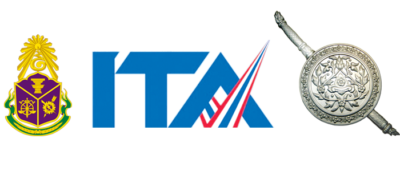 รายงานผลการปฏิบัติราชการประจำเดือน พฤศจิกายน 2566ประจำปีงบประมาณ พ.ศ. 2567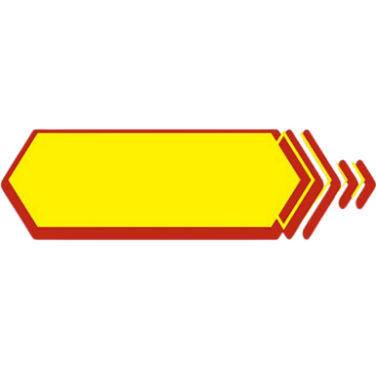 สถานีตำรวจภูธรสูงเม่นงานสอบสวน แบบรายงานเหตุอุกฉกรรจ์ และสะเทือนขวัญ และเหตุที่ต้องรายงานด่วน(แบบที่ ๑)ถึง   ผบ.ตร.(ผ่าน ศปก.ตร.), รอง ผบ.ตร.(ปป), รอง ผบ.ตร.(มค), รอง ผบ.ตร.(สส), ผู้ช่วย ผบ.ตร.(ปป 3),                                                  ผบช.ภ.5 (ผ่าน ศปก.ภ.5), รอง ผบช.ภ.5 (ปป 1(1-4)), รอง ผบช.ภ.5 (สส 1), รอง ผบช.ภ.5 (มค 1),       ศปก.ภ.๕, ศทก.ตร., ผบก.ภ.จว.แพร่, รอง ผบก.ภ.จว.แพร่ที่    ตช ๐๐๒๐(พร).๗(๑๑)/4915                 วันที่  27  เดือน  พฤศจิกายน  พ.ศ.๒๕๖6   ๑. รายงานเหตุ  (   )  เหตุอุกฉกรรจ์และสะเทือนขวัญ     ( / ) เหตุที่ต้องรายงานด่วน    ๒. เหตุตามข้อ ๑ ได้รับคำร้องทุกข์หรือกล่าวโทษไว้เป็นคดีอาญาที่ -/๒๕๖๖   ๓. หมายเลขคดีอุกฉกรรจ์และสะเทือนขวัญ สภ………-.……. ที่….-……./……-…..ลง………-………..       หมายเลขคดีอุกฉกรรจ์และสะเทือนขวัญ ภ.จว………-.……. ที่….-……./……-…..ลง………-……..    ๔. เหตุที่เกิดหรือข้อหา -   ๕. บริเวณที่เกิดเหตุ บ้านเลขที่ 105/1 ม.11 ต.น้ำชำ อ.สูงเม่น จว.แพร่       เหตุเกิดเมื่อวันที่ 27 พ.ย.66 เวลาประมาณ 22.15 น.    ๖. ผู้เสียหาย/ผู้กล่าวหา -   ๗. ทรัพย์สินเสียหาย (ทำเครื่องหมายได้เกิน ๑ ช่อง)        (   ) เงินสด จำนวน (ประมาณ)..............................................................................................................บาท        (   ) เครื่องประดับ………………………….…ราคาประมาณ…………………………………………………………………บาท        (   ) รถยนต์ยี่ห้อ……………………………….ราคาประมาณ..........................................................................บาท       (   ) รถจักรยานยนต์ยี่ห้อ………………….ราคาประมาณ...........................................................................บาท        (   ) อาคาร/บ้านเรือนจำนวน........1..........หลัง ความเสียหายประมาณ.............950,000.................บาท        (   ) อื่น ๆ ราคาปะมาณ..........................................................................................................................บาท   ๘. คนร้าย หรือผู้ต้องหา มี - คน คือ -   ๙. ยานพาหนะที่ใช้กระทำผิด     (  ) รถยนต์ ทะเบียน.............-..............................................    (  ) รถจักรยานยนต์ ทะเบียน.........-.....................................     (  ) พาหนะอื่น ๆ ระบุ....................-.....................................   ๑๐. ขณะเกิดเหตุจับกุมผู้ต้องหาได้ - คน   ๑๑. รายละเอียด หรือพฤติการณ์แห่งคดี           วันนี้ 27 พฤศจิกายน 2566 เวลาประมาณ 22.15 น. ได้รับแจ้งเหตุเพลิงไหม้บ้านเลขที่ 105/1 ม.11 ต.น้ำชำ อ.สูงเม่น จว.แพร่ เจ้าของบ้านชื่อนายเกษตร งามดี  อายุ 69 ปี ขณะเกิดเหตุไม่มีผู้ใดอาศัยอยู่ในบ้าน บ้านได้รับความเสียหายทั้งหลัง มูลค่าความเสียหายประมาณ 950,000 บาท จากการสอบสวนเบื้องต้นเพลิงได้ลุกไหม้จากบริเวณชั้นบนด้านหลังบ้าน ยังไม่ทราบสาเหตุการเกิดเพลิงไหม้ ขณะนี้สามารถควบคุมเพลิงได้แล้วจะได้แจ้งเจ้าหน้าที่พิสูจน์หลักฐานมาทำการตรวจสอบต่อไป  12. พนักงานสอบสวนผู้รับผิดชอบ พ.ต.ท.พุทธิวัฒน์  วงศ์ศิริธนดล ตำแหน่ง สว.(สอบสวน)สภ.สูงเม่น                  โทร.065-4914556       นายตำรวจผู้ใหญ่ผู้รับผิดชอบ  พ.ต.ท.ทนง ผาเพียว รอง ผกก.(สอบสวน)สภ.สูงเม่น จว.แพร่                      โทร. ๐81-7963916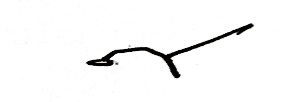    พ.ต.อ.    ผู้รายงาน     ( ภูชิชย์   ตรียัมปราย )               ผกก.สภ.สูงเม่น จว.แพร่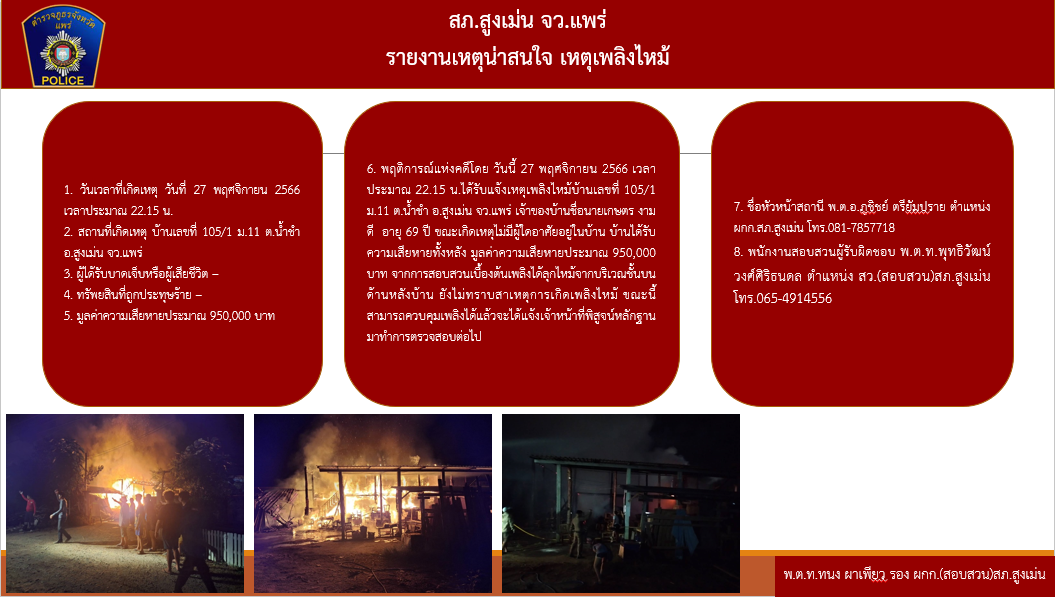 